ISTRUZIONI DI COMPILAZIONE CODE PLUG PER USUFRUIRE DELLA TRASCODIFICA TRA DMR E SISTEMA D-STARSeguire i punti passo passo:Creare un contatto, chiamandolo D-star ITA ( sta per Italia), impostando “ chiamata gruppo” e “ID90”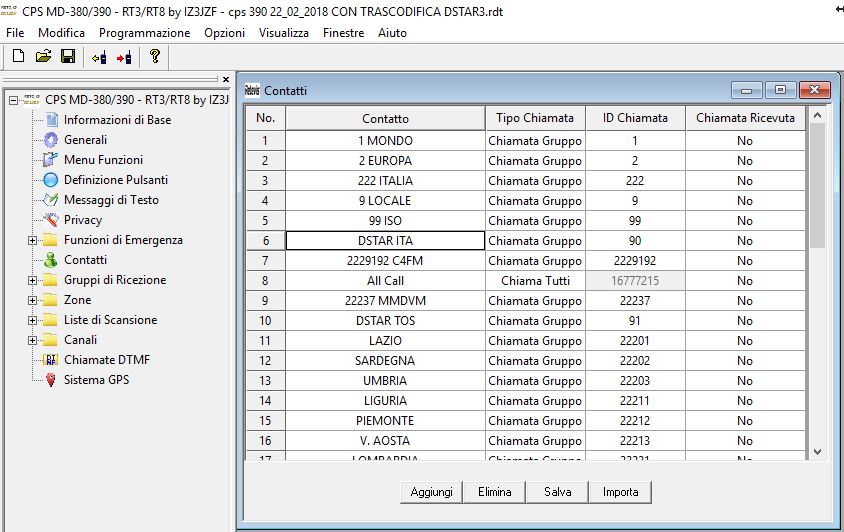 Creare un contatto, chiamandolo D-star TOS (sta per Toscana), impostando “ chiamata gruppo” e “ID91”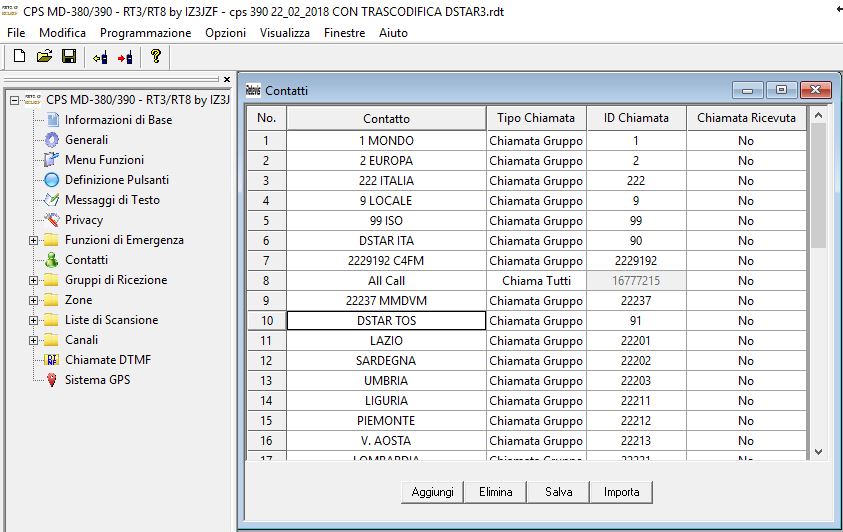 Creare per ogni ponte DMR che utilizziamo, un nuovo canale per D-STAR ITA ed uno          D-STAR TOS. Entrambi devono essere settati sullo slot 2 con contatto TX “ D-STAR ITA (o TOS)” e con contatto RX “ D-STAR ITA (o TOS)”.Settare inoltre, le frequenze di input ed output del relativo ponte su cui stiamo settando i canali.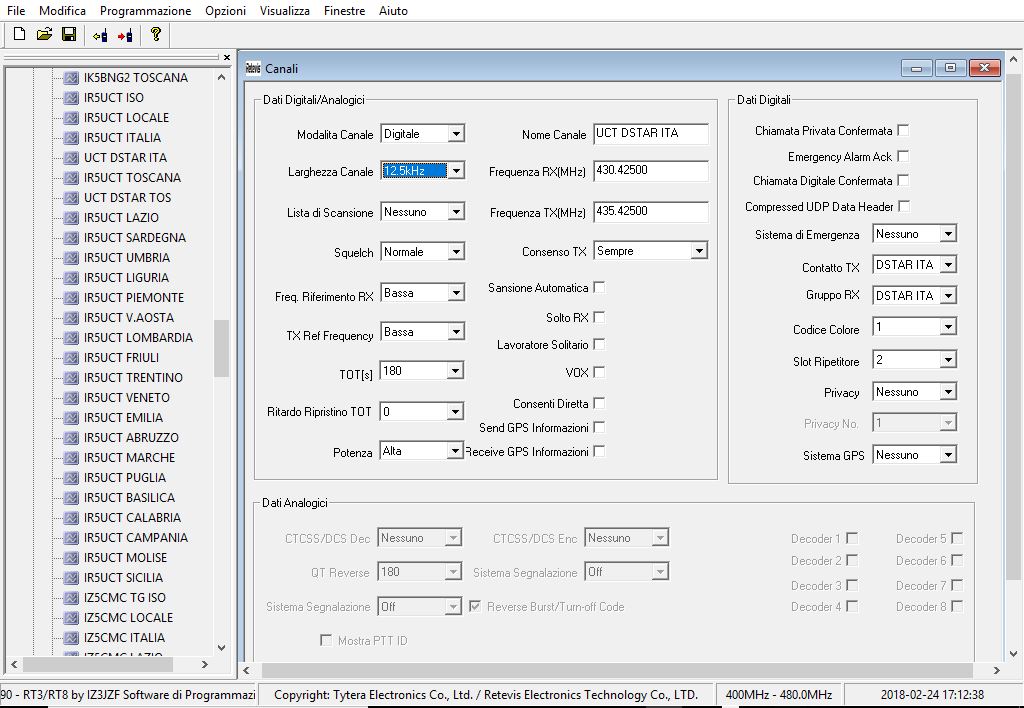 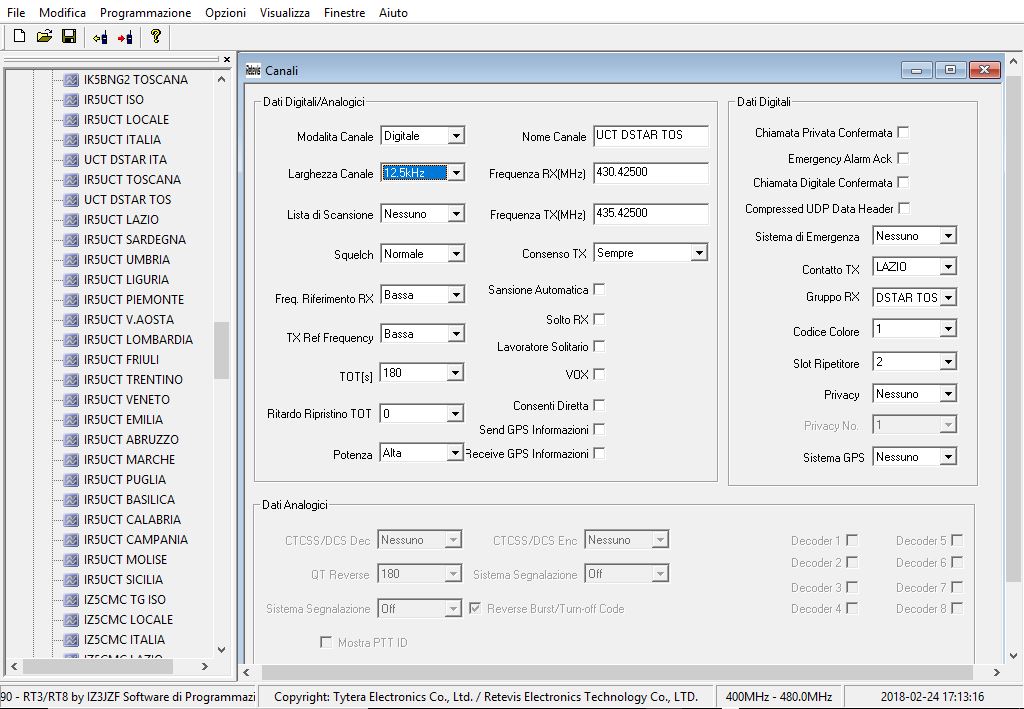 Inserire nelle adeguate zone dei vari ponti i rispettivi canali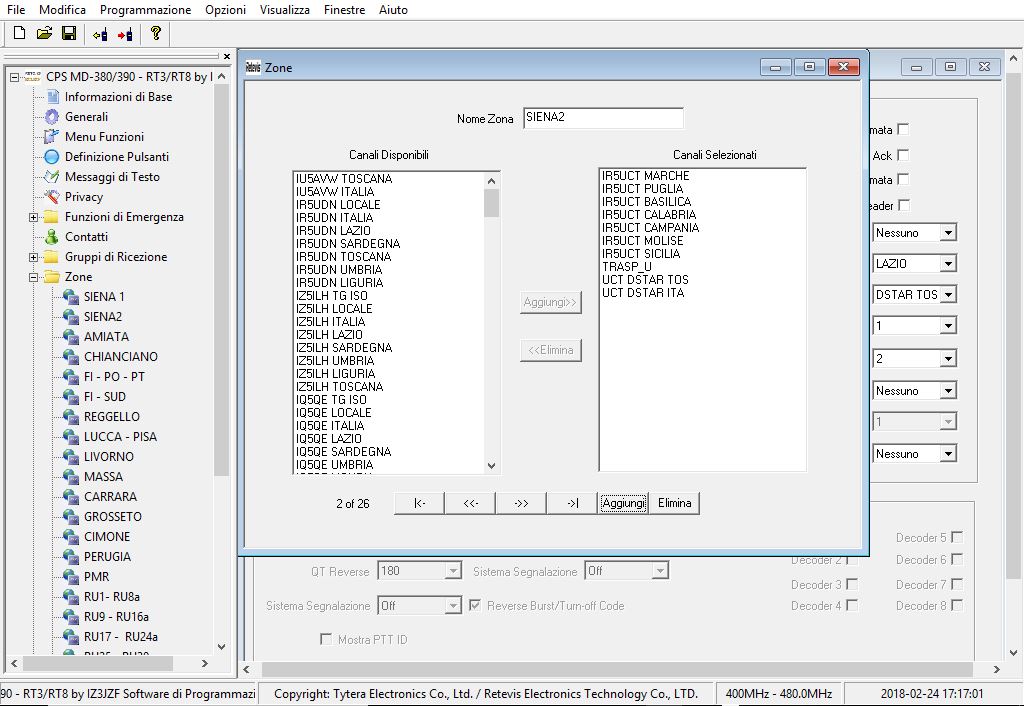 73 de IU5JIM